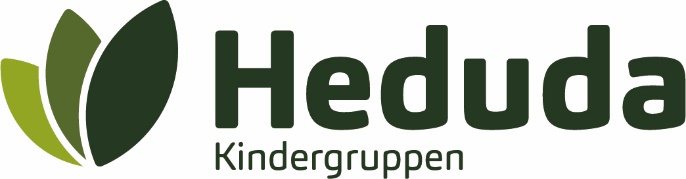 Kirchhuchtinger Landstraße 32, 28259 BremenTel.: (0421) 57 17 17  Email: heduda@kindergruppenheduda.comJahresplanung Fasane 2024Liebe Eltern,anbei die wichtigsten Termine für das Jahr 2024 bei den Fasanen.28.03.                Osterfrühstück mit Eiersuchen02.05.                Landesjugendzahnpflege besucht uns. Andrea klärt spielerisch über 
                          gesunde Ernährung auf, putzt mit den Kindern und dem Zahnputz-
                          dino die Zähne und wir machen manchmal auch selber Butter. 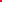 10.05.               Brückentag nach Himmelfahrt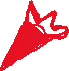 12.06.               Schultütenfest für die Schulkinder    18.06.               Elternsprechtag in der Fasanengruppe  Wir führen mit euch ein Entwicklungsgespräch und erzählen viel über    
  die Interessen eurer Kinder im Kindergarten. Es wird eine Liste mit 
  Gesprächszeiten aushängen. Bitte tragt euch dann ein. Es gibt Ter-
  mine von morgens 07:30 Uhr bis abends 19:30 Uhr.                           An diesem Tag findet keine Betreuung statt.08.07.-29.07.     (einschließlich Planungstag) Schließzeit im Sommer04.10.                Brückentag nach Tag der Deutschen Einheit14.10.- 18.10.    Schließzeit im Herbst12.11.                 Lichterfest in der Fasanengruppe23.12.-31.12.     Schließzeit JahreswechselDie Termine für die Bücherei stehen auch schon fest. Diese werden wir euch im Waldbrief mitteilen.Liebe Grüße Sina, Evi und Vicky